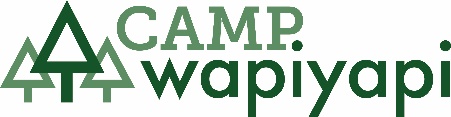    2022 Camper Medical Form	     *Due March 31stMEDICAL PRACTITIONER MUST VERIFY IMMUNIZATIONS ARE UP-TO-DATE INCLUDING COVID (section VIII).GENERAL INFORMATIONCamper Name:	_________________________________________	Date of Birth: __ __ / __ __ / __ __ __ __ Parent Name(s): ________________________________________	Phone Number: (_____) _____ - _________NAME, PHONE NUMBER, and AFTER-HOURS NUMBER for the following:Primary Physician:	____________________________________________________________________________			Hospital Affiliation: ___________________________________________________________________[Child with Cancer Diagnosis]Lead Specialist: 	____________________________________________________________________________			Hospital Affiliation: ___________________________________________________________________Pharmacy:		____________________________________________________________________________*************************SECTIONS II - III for CHILD WITH A CANCER DIAGNOSIS ONLY **************************DIAGNOSISPrimary Diagnosis:  ________________________________________________        Date of Diagnosis:  __ __ / __ __ / __ __ __ __ Secondary Diagnoses:  _______________________________________________________________________________________Disease Status:  _________________________________________        Date of Relapse (if applicable):  __ __ / __ __ / __ __ __ __TREATMENTIs the child still on treatment?	YES	     NO	   If NO, date treatment completed:  __ __ / __ __ / __ __ __ __If YES, please give details and dates of last chemotherapy (name, dose) and/or radiation (location):  __________________________________________________________________________________________________________________________________________________________________________________________________________________________________________Has the child had a stem cell transplant?	YES	     NO	If YES, please specify:	Autologous	Allogenic Transplant Date (if applicable):  __ __ / __ __ / __ __ __ __Please list any pertinent long-term side effects of the child’s treatment or disease: _______________________________________________________________________________________________________________________________________________Does the child have the following?		Port	     External Catheter/Line (Broviac, Hickman, dialysis catheter, etc.)For external lines, please provide instructions for flushing (necessary supplies—dressing, heparin, flushes—must be sent to camp with the child).  Additionally, please provide any special instructions for bathing and water activities/swimming.__________________________________________________________________________________________________________________________________________________________________________________________________________________SURGERIES / HOSPITALIZATIONSMajor Surgeries (include dates):  _______________________________________________________________________________________________________________________________________________________________________________________Hospitalizations in the last 6 months (dates and condition): _________________________________________________________________________________________________________________________________________________________________HEALTH ISSUESPlease check any categories in which the child has health issues: Diabetes           Kidneys/Liver           Digestive/Urinary           Cardiac           Respiratory           Orthopedic Neurological/Seizures                           Balance/Vision/Hearing/Speech	     Skin/Endocrine/BehavioralPlease explain (attach separate sheet if necessary): _______________________________________________________________________________________________________________________________________________________________________________________________________________________________________________________________________________________________________________________________________________________________________________________________________________________________________________________________________________________________________________________________________________________________________________________________________________________________________________________________________________________________________________________________________________________________Is the child’s development appropriate for his/her age?	   YES         NOIf NO, at what age does the child function?  ______________________________________________________________DRUG ALLERGIES / CONTRAINDICATIONSIs the child prohibited from receiving any of the following, should it be necessary?Acetaminophen		  Ibuprofen		  Diphenhydramine	  Sunscreen  Calcium Carbonate		  Oxygen		  Ondansetron		   Topical Antibiotic OintmentSeasonal Allergy Drugs (List here: __________________________________________________________________________)Is the child allergic to or prohibited from receiving any other drugs?	   YES         NOIf YES, please list here: _______________________________________________________________________________________OTHER CONCERNSCamp is at 8,500 ft. above sea level.  Are there any restrictions due to elevation?	   YES         NONotes: ____________________________________________________________________________________________List any other concerns, limitations, or extra supervision needs regarding participation in camp activities: ____________________________________________________________________________________________________________________________ _________________________________________________________________________________________________________PROOF OF IMMUNIZATION - REQUIREDImmunizations are required to participate in Camp Wapiyapi.  The medical team will review medical contraindications due to current or recent chemotherapy/radiation with documentation from their oncologist and advise regarding possible participation.I certify that this child is up to date on his/her immunization according to the child’s immunization record.This child is not up to date on his/her immunizations due to current/recent treatment.Comments: ______________________________________________________________________________________________      ______________________________________________________________________________________________      ______________________________________________________________________________________________